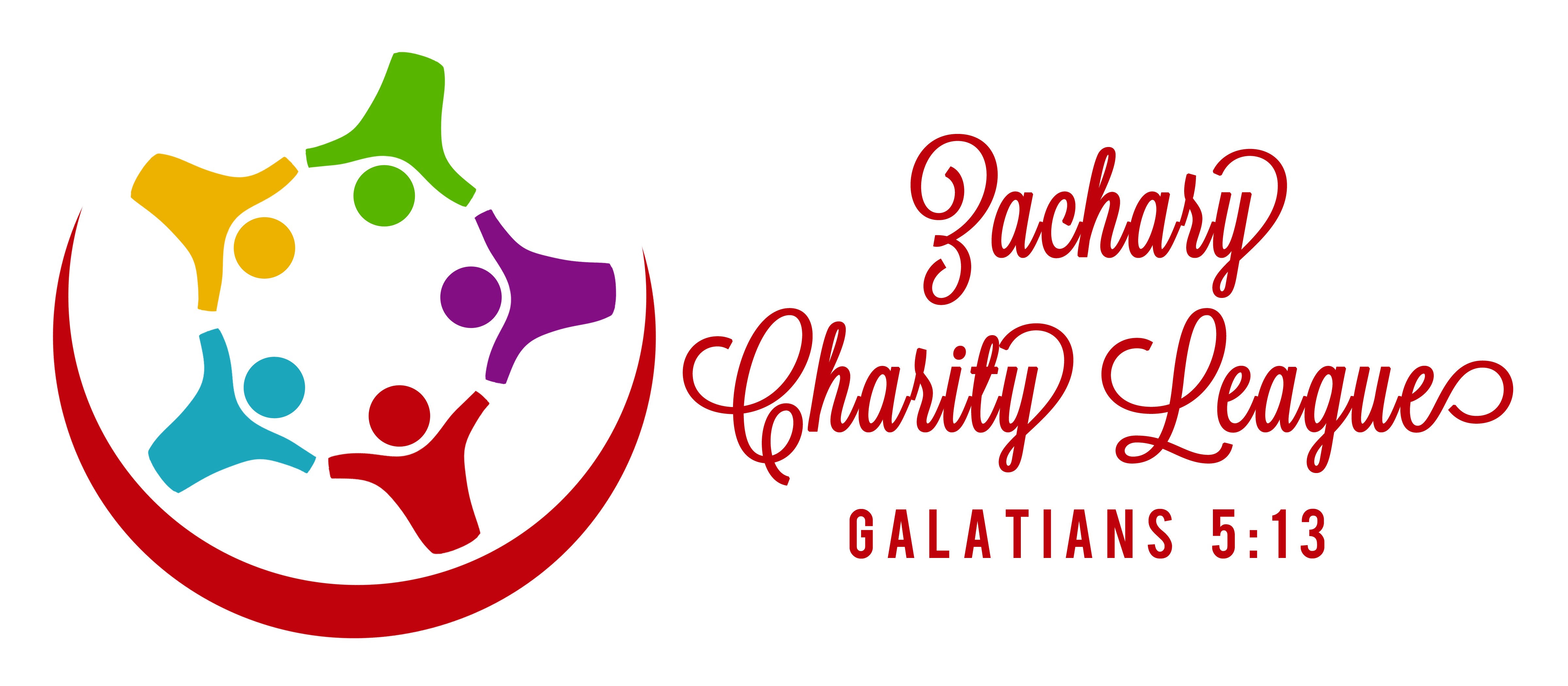 Teacher Mini Grant 2021-22 Date_____________	Amount Requested_________________________ Name________________________________________________________ Co-Applicant(s)______________________________________________________________________________________________________________  Project Title___________________________________________________ School_______________________________________________________ Grade(s)_________________School Phone_________________________ Position______________________________________________________ Email________________________________________________________ PLEASE ATTACH YOUR TYPED ANSWERS TO THE FOLLOWING QUESTIONS: Describe your proposed project.   How many students will be affected by this project?  Give a time schedule for your project.  Is this a one-time project or can it be done year after year? How does your project address specific curriculum objectives?   How will you determine whether your objectives have been met? Provide an itemized budget for your project.  Include price and source. Teacher Mini Grant Guidelines What is the purpose of the mini-grants? The grants are intended to assist teachers by providing funding for special projects and educational tools. Who is eligible to apply for the mini-grants? Pre-K through 12th grade teachers at schools in the Zachary community, including special education, music, band, etc. are eligible.  Multiple teachers may submit a joint application. What are the criteria for choosing recipients? The primary selection criteria are: -student participation -creativity -number of students involved -clarity of plans, objectives, and expenditures What is the maximum dollar amount awarded? $100 - $1000When are the applications due? Applications are due by Friday, January 14. They should be emailed to zacharycharityleague@gmail.com.  Applications received after the deadline WILL NOT be considered. When will the recipients be notified? Recipients will be notified by Friday, January 28. Is anything required of the recipients? A follow-up report may be sent to teachers near the end of the school year.  This report must be completed by May 31, 2021 if the recipient would like to be eligible for the next calendar year Mini Grant Program. Who do I contact if I have any other questions? Email Emily Hebert at hebert.emilyk@gmail.com or ZCL at zacharycharityleague@gmail.com. 